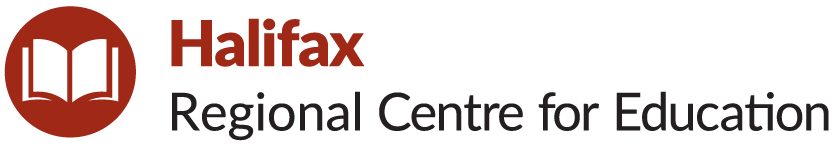 School Advisory CouncilAnnual Report – June 2022Statements of Revenues and Expenditures:Please return to School Supervisor by Monday, June 20, 2022. Thank you.Discussed and approved by SHJH SAC, at meeting, on June 22, 2022SchoolSackville Heights Junior HighPlease list SAC members including names, membership type (i.e., parent, community member, staff), and role (i.e., Chair, Vice Chair).Chair/Community Member: Sarah Greenham
Community Member: Rhonda Cox/ Sarah Greenham
Secretary: Jeff Carruthers
Parent: Becky Pazant, Jill Cormier, Sabrina Pichette
Staff Member: Kimberley Best-Janes, Chris Dawson, Tanya Mercer, Paula Fairbairn
Support Staff: Jennifer Knight (alternate Bella Duffley)
Student (grade 8): vacant
Student (grade 7): Phoenix Pichette, Essence PichettePlease describe a summary of work undertaken by the SAC to improve student achievement and school performance.The SAC supported the purchase of new classroom library books (titles suggested to teachers by students) as a step towards ensuring we have culturally responsive literature available to students.SAC grant funds supported numerous classes with Scientists in Schools virtual workshops. These sessions allowed students to actively participate in hands on learning which addressed Science outcomes and increased student engagement. The SAC saw a need for an additional wheelchair accessible table/desk for student use and one was purchased from SAC grant funds.The SAC also supported the physical education program with the purchase of additional equipment to support student physical well-being.The committee understood the importance of student conferencing and supported the purchase of horse shoe tables for various classrooms.Student engagement in the French Immersion program was supported with the purchase of an online French program which incorporated many subjects.The SAC participated in conversations about grade 8 Math short cycle planning, and the target of all students meeting expectations in grade 8 Math. Parents on the committee were able to voice their own concerns and experiences with grade 8 Math and offered insight as to why their student(s) either met or did not meet expectations. This was insightful for adminPlease list any significant milestones and success stories that the SAC would like to highlight.The committee continued to experience challenges related to COVID during the school year; however, the committee functioned in the best interests of the school/students and remained positive and dedicated to their role on the SAC.  Please describe any related sub-committee work undertaken by SAC members (e.g., School Options Committee).The SAC did not participate in any sub-committee work this year but he SAC did participate in the physically active framework survey and the general SAC survey.Expenditures supporting the school improvement plan (e.g., providing resources to support math and literacy instruction).Revenue: $5763.36 (balance forward in September) + $5633.00 (grant money deposited)= $11 396.36Expenditures supporting policy development and implementation (e.g., supporting and promoting new policies).Expenditures: $6101.13 Supporting Math/Literacy instruction and student well-being. Balance =$5295.23Expenditures covering operational expenses; up to 20 per cent of provincial SAC funding may be used as operational expenses, if necessary, to encourage and support member participation).n/a